				Ms. SONA TOMYManiyammackal House,Anthinad P.O,  Alanad , Pin-686651, Kottayam Dist.Mob:-6235656644		E mail:- sonatomy2017@gmail.com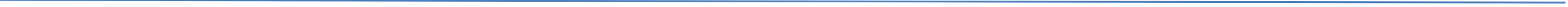 EDUCATIONM.ComIndira Gandhi National Open University (2021-2023)B.Com- Computer ApplicationBishop Vayalil Memorial Holy Cross College Cherpunkal(2017 -2020)Overall Mark Percentage:- 66%Project: Study on the role of Information Technology on Learners of Commerce Served as aVolunteer in NSS.Diploma in Goods & Service Tax Practice Kerala State RUTRONICS (2019, 1st Class)HSE – Commerce (Board of Higher Secondary Kerala )St. Michaels H.S.S Pravithanam (2015-2017)Overall Mark Percentage:- 77%SSLC- (Board of Public Exam Kerala )St. Michaels H.S.S Pravithanam (2015-2017)Overall Mark Percentage:- 79%Skills & HobbiesTechnical:- Tally ERP, HTML,Microsoft OfficeLanguages:- English, MalayalamHobbies  :- Gardening, Dancing